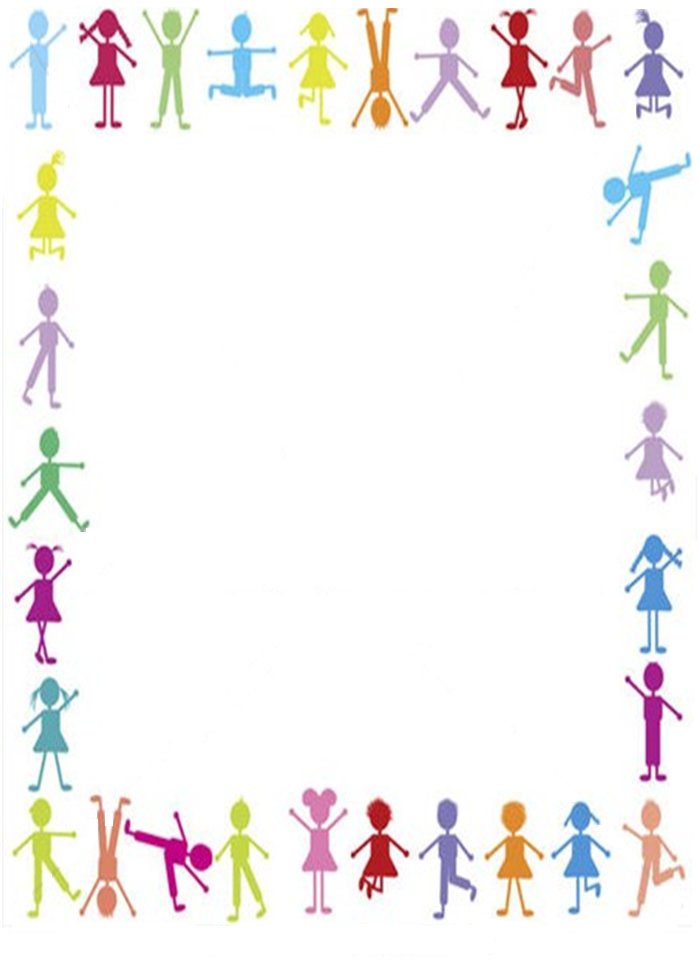                _________________________________________________________________(Timbro lineare della Scuola)   REGISTROPER L’INSEGNAMENTO DI SOSTEGNO                   Anno Scolastico ______  / ______                              Classe __________        INSEGNANTE DI SOSTEGNO  ___________________        ALUNNO _____________________________________UFFICIO SCOLASTICO REGIONALE _________________________________________ISTITUZIONE SCOLASTICA _________________________________________________                                            (Denominazione)SCUOLA ________________________________________________________________NATURA GIURIDICA ______________________________________________________Comune __________________ Frazione __________________ Via __________________ANNO SCOLASTICO ________ / ________Classe __________                                                                              alunni n. __________Funzionante a tempo _________________________________  h. settimanali __________Insegnante di sostegno: ___________________________________________________Cognome ____ ___   Nome ___ __________nat___ a __Milano___________________________________    (_Mi_____)il _________ , residente a ___ ________________   (__Mi____)Via _______ ___________________ n. ______ Tel. _____________________Scuola e Classe di provenienza ___Scuola_______COMPOSIZIONE NUCLEO FAMILIARECURRICULUM SCOLASTICONote: Legenda:⁯  orario scolastico completo  n. ore ________⁯  orario scolastico ridotto  n. ore __________Insegnanti della ClasseMateria di insegnamentoANNO SCOLASTICO            ____ /____   ____ / ________ / ________ / ________ / ____Classe frequentata__________________________________________________OraLunedìMartedìMercoledìGiovedìVenerdì12345678OraLunedìMartedìMercoledìGiovedìVenerdì12345678                     Insegnante di sostegno   n. ore ____                     Educatore n. ore ____Data d’emissioneData di rinnovo o modificaCOMPORTAMENTI PROBLEMAATTEGGIAMENTI COMUNI CONCORDATILOCALITA’: DATA:DOCENTISPECIALISTI/ENTI ESTERNIASPETTI ESAMINATIASPETTI ESAMINATILOCALITA’:DATA:DOCENTISPECIALISTI/ENTI ESTERNIASPETTI ESAMINATIASPETTI ESAMINATIDATA:DATA:DOCENTIGENITORIASPETTI ESAMINATIASPETTI ESAMINATIDATA:DATA:DOCENTIGENITORIASPETTI ESAMINATIASPETTI ESAMINATIDATA:DATA:DOCENTIGENITORIASPETTI ESAMINATIASPETTI ESAMINATIMESEASSENZESettembreOttobreNovembreDicembreGennaioFebbraioMarzoAprileMaggioGiugno